大阪の統計データ集　データの探し方分野経済項目消費者物価指数データ元大阪府の統計情報（大阪府ホームページ）大阪府の統計情報（大阪府ホームページ）大阪府の統計情報（大阪府ホームページ）URLhttp://www.pref.osaka.lg.jp/toukei/cpi_data/http://www.pref.osaka.lg.jp/toukei/cpi_data/http://www.pref.osaka.lg.jp/toukei/cpi_data/最終更新日令和２年（2020年）３月30日令和２年（2020年）３月30日令和２年（2020年）３月30日１月次データの探し方※ここでは令和２年２月の速報データを探します最初の画面です。「大阪市消費者物価指数速報資料」(下図のＡ)をクリックします。速報画面です。最新月の結果の概要を掲載しています。総合２月の欄に速報があります。(下図のＢ)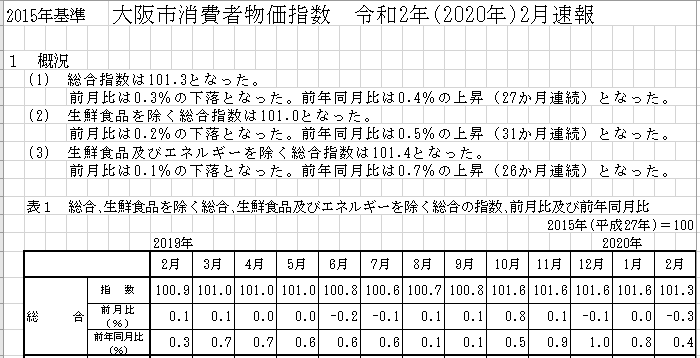 ２年次データの探し方※ここでは令和元年(最新年)のデータを探します最初の画面で「過去１年間の動き(中分類) 」(下図のＣ)をクリックします。 過去1年間の動きのエクセル表が表示され、令和元年平均があります。(下図のＤ) 